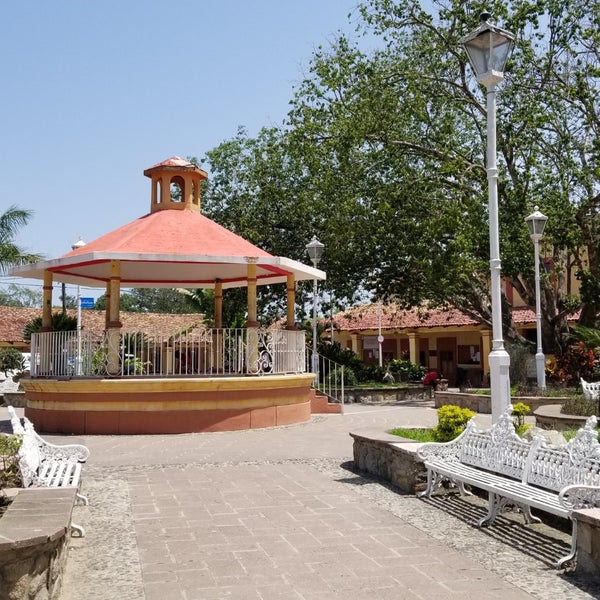 CATÁLOGO DE TRÁMITES Y/O SERVICIOS.Nombre de servicio:Asesoría.Área que realiza el servicio:Presidencia.Horario, teléfono y correo electrónico de atención al público.09:00 a 16:00 horas, Lunes a Viernes.Tels: (322) 2690090 / 2690465 Ext.0presidencia@cabocorrientes.gob.mxDescripción del Servicio:Dar asesoría a la ciudadanía en general, respecto a los trámites o asuntos que realizan en las diversas aéreas administrativas del municipio. Costo del Servicio:No tiene costo.Tiempo de ejecución del servicio.Al momento.Requisitos para recibir el servicio.Ninguno.Nombre de servicio:Atención de quejas.Área que realiza el servicio:Presidencia.Horario, teléfono y correo electrónico de atención al público.09:00 a 16:00 horas, Lunes a Viernes.Tels: (322) 2690090 / 2690465 Ext. 0presidencia@cabocorrientes.gob.mxDescripción del Servicio:Recepción de queja vía oficio y/o telefónica.Se cita a la persona involucrada.Se da respuesta al ciudadano.Costo del Servicio:No tiene costo.Tiempo de ejecución del servicio.3 días hábiles.Requisitos para recibir el servicio.Ninguno.Nombre de servicio:Apoyo a la ciudadanía en realización de solicitudes de Apoyo.Área que realiza el servicio:Presidencia.Horario, teléfono y correo electrónico de atención al público.09:00 a 16:00 horas, Lunes a Viernes.Tels: (322) 2690090 / 2690465 Ext.0presidencia@cabocorrientes.gob.mxDescripción del Servicio:Se elaboración solicitudes a ciudadanos.Costo del Servicio:No tiene costo.Tiempo de ejecución del servicio.10 a 20 minutos.Requisitos para recibir el servicio.Ninguno.Nombre de servicio:Audiencias.Área que realiza el servicio:Presidencia.Horario, teléfono y correo electrónico de atención al público.09:00 a 16:00 horas, Lunes a Viernes.Tels: (322) 2690090 / 2690465 Ext.0presidencia@cabocorrientes.gob.mxDescripción del Servicio:Se da atención directa presidente –ciudadano. Costo del Servicio:No tiene costo.Tiempo de ejecución del servicio.Cita previa y/o al momento.Requisitos para recibir el servicio.Nombre, domicilio del solicitante, localidad y solicitud emitida por Padrón y Licencias.Nombre de servicio:Expedición de permisos de comercios y/o eventos.Área que realiza el servicio:Presidencia.Horario, teléfono y correo electrónico de atención al público.09:00 a 16:00 horas, Lunes a Viernes.Tels: (322) 2690090 / 2690465 Ext.0presidencia@cabocorrientes.gob.mxDescripción del Servicio:Se expiden los permisos una vez recibida la solicitud donde los ciudadanos cumplen los requisitos solicitados para su permiso y/o evento. Costo del Servicio:No tiene costo.Tiempo de ejecución del servicio.1 a 5 dias hábiles.Cumplir con los requisitos solicitados por Padrón y Licencias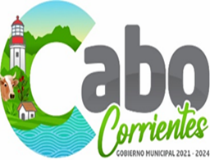 